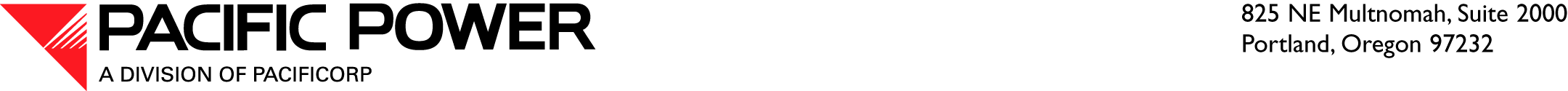 December 2, 2015VIA ELECTRONIC FILINGAND OVERNIGHT DELIVERYSteven V. KingExecutive Director and SecretaryWashington Utilities and Transportation Commission1300 S. Evergreen Park Drive S.W. P.O. Box 47250Olympia, WA 98504 7250RE:	Docket UE-152253 (Advice 15-06)—DO NOT REDOCKETSubstitute Tariff Sheet and Inadvertently Omitted Confidential ExhibitOn November 25, 2015, Pacific Power & Light Company (Pacific Power or Company), a division of PacifiCorp, submitted a petition in the above-referenced docket with the Washington Utilities and Transportation.  Subsequent to filing, Commission staff identified a coding error in one of the tariff sheets, Schedule 48T—Large General Service—Metered Time of Use 1,000 KW and Over.  Specifically, the clean version of Schedule 48T was missing the appropriate coding to identify the rates with proposed increases in the right margin.  In accordance with WAC 480-80-111, the Company is replacing the clean tariff sheet and page 12 of Exhibit No. JRS-8 to correct the error.  This substitution is provided under WAC 480-80-111(a), as there are no material changes to the terms and conditions in the pending tariff sheets.The Company also identified that it inadvertently omitted a confidential exhibit to the Confidential Direct Testimony of Chad A. Teply, Exhibit No. CAT-13C, and errors in the table of contents in Confidential Exhibit No. CAT-1CT.  Accordingly, the Company is also submitting Confidential Exhibit No. CAT-13C and a revised table of contents for Exhibit No. CAT-1CT.  Pacific Power requests that the documents contained in the envelopes identified with the cover page marked “CONFIDENTIAL PER WAC 480-07-160,” as well as the files marked “CONFIDENTIAL” or “CONF”, be treated as confidential under the provisions of WAC 480-07-160 because they contain sensitive commercial information.  In accordance with WAC 480-07-160(3)(c), Pacific Power is enclosing redacted versions of the documents containing confidential information, and is providing unredacted versions of those documents in separate envelopes with corresponding “CONFIDENTIAL PER WAC 480-07-160” labels on the envelopes.  The unredacted version is printed on yellow paper.Informal questions regarding this filing should be directed to Ariel Son at (503) 813-5410.Sincerely,R. Bryce DalleyVice President, RegulationEnclosures